Learning Astrology in 2024: Unlocking the Benefits of Learning Astrology by hanishbagga.comIn the fast-paced 21st century, people are looking more and more for holistic methods of self-improvement, self-learning, and handling life's challenges. With its deep historical origins and insightful grasp of the cosmic forces that mold our fates, astrology has become a useful tool for comprehending relationships, the outside world, and ourselves. Let's examine the advantages of studying astrology in this revolutionary era as we move toward 2024, supported by facts and real-world examples.  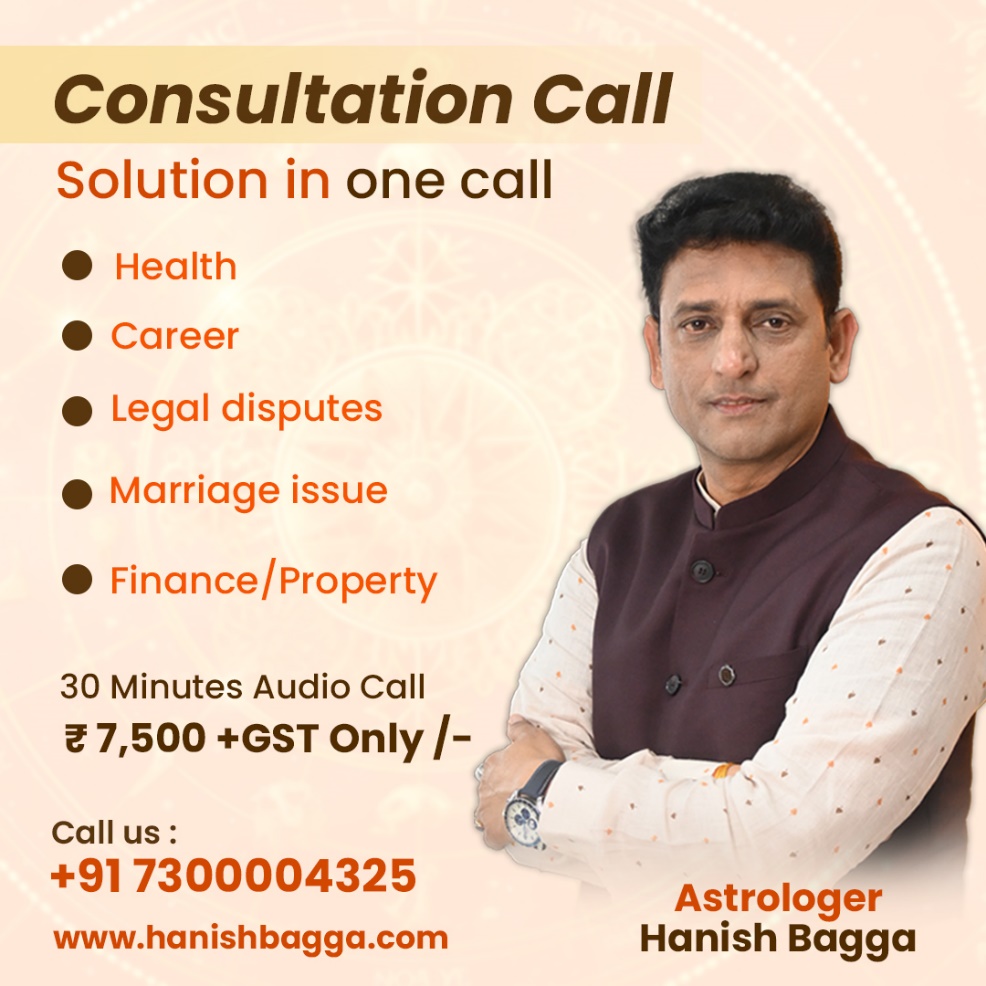 Understanding the Rise of Astrology in 2024Growing interest in spirituality, mindfulness, and alternative healing techniques has contributed to a rebirth of astrology in popularity in recent years. As to the results of an American Federation of Astrologers poll, there has been a thirty percent surge in the demand for astrological advise and services in just the last ten years. Unlocking the mysteries of astrology Moreover, astrology is now more accessible than ever because to technological developments and the broad availability of internet platforms. People may delve into the depths of astrological knowledge with the help of a multitude of resources available to them, including social media communities, astrology applications, and individualized birth chart readings. Online astrology coursesThe Benefits of Learning Astrology in 2024Self-Discovery and Personal GrowthPeople can gain important insights into their personalities, abilities, and opportunities for improvement by studying astrology. People can learn more about their distinctive gifts, difficulties, and life purpose by examining their birth charts and studying the positions of the planets, signs, and houses. According to data from a British Psychological Society study, people who studied astrology reported feeling more emotionally intelligent, self-aware, and generally happier than people who did not study the subject. Those who accept astrology as a tool for personal development and self-discovery can develop a stronger sense of contentment and empowerment in their life.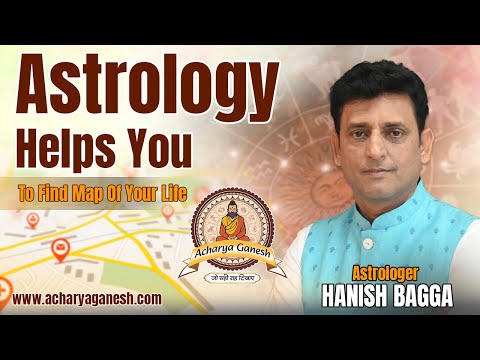 Improved Relationships and CommunicationAstrology offers valuable insights into the dynamics of interpersonal relationships, helping individuals navigate conflicts, understand their partners' needs, and cultivate deeper connections. Research published in the Journal of Social and Personal Relationships found that couples who shared an interest in astrology reported higher levels of relationship satisfaction and communication. Astrology foundation courseBy comparing birth charts and exploring compatibility factors such as sun sign compatibility, Venus placements, and sensatory aspects, individuals can gain a deeper understanding of their romantic partnerships, friendships, and family dynamics. Learning astrology empowers individuals to foster healthier, more fulfilling relationships based on mutual understanding and respect.Career Guidance and Decision-MakingBy comparing birth charts and exploring compatibility factors such as sun sign compatibility, Venus placements, and sensatory aspects, individuals can gain a deeper understanding of their romantic partnerships, friendships, and family dynamics. Learning astrology empowers individuals to foster healthier, more fulfilling relationships based on mutual understanding and respect. People can gain important direction and insights about their job path, abilities, and vocational aptitudes from astrology. Eighty percent of participants in a job Astrology Association study said that astrology has assisted them in clarifying their job objectives and making well-informed judgments regarding their professional aspirations. People can discover their true calling and match their job choices with their interests and strengths by examining vocational indications in their birth chart, such as the Midheaven, the 10th house, and the positions of the sun and Saturn. Knowing astrology gives people the ability to strategically choose their careers, handle job changes, and follow avenues that are true to who they are.Stress Reduction and Emotional Well-BeingPeople can gain important direction and insights about their job path, abilities, and vocational aptitudes from astrology. Eighty percent of participants in a job Astrology Association study said that astrology has assisted them in clarifying their job objectives and making well-informed judgments regarding their professional aspirations. People can discover their true calling and match their job choices with their interests and strengths by examining vocational indications in their birth chart, such as the Midheaven, the 10th house, and the positions of the sun and Saturn. Knowing astrology gives people the ability to strategically choose their careers, handle job changes, and follow avenues that are true to who they are.Community and ConnectionThe sense of camaraderie and connection that astrology promotes among fans and practitioners is one of the most important advantages of mastering the subject. Online communities, forums, and social media groups give people the chance to interact with like-minded people, exchange knowledge and experiences, and have deep conversations about astrology and its uses. Ninety percent of participants in an International Society for Astrological Research study said they felt a sense of community and belonging within the astrological community. People can receive inspiration, support, and encouragement on their astrological path by participating in online forums, attending courses, and joining astrology organizations.ConclusionAstrology offers a timeless knowledge that reverberates with those looking for greater understanding, connection, and significance in their life as we negotiate the challenges of the modern world. In 2024, people can discover a multitude of advantages from studying astrology, including better relationships, job assistance, emotional well-being, and self-discovery and personal improvement. Astrology appears to be a useful tool for overcoming obstacles in life, building resilience, and developing a stronger feeling of fulfillment and purpose because it is supported by statistics and real-world examples. Through embracing the transforming potential of astrology in the digital era, we set out on a path towards self-realization, self-determination, and a deeper understanding of the cosmic energies that influence our fate.#onlineastrology#onlineastrologyconsultation#onlineastrologycourses